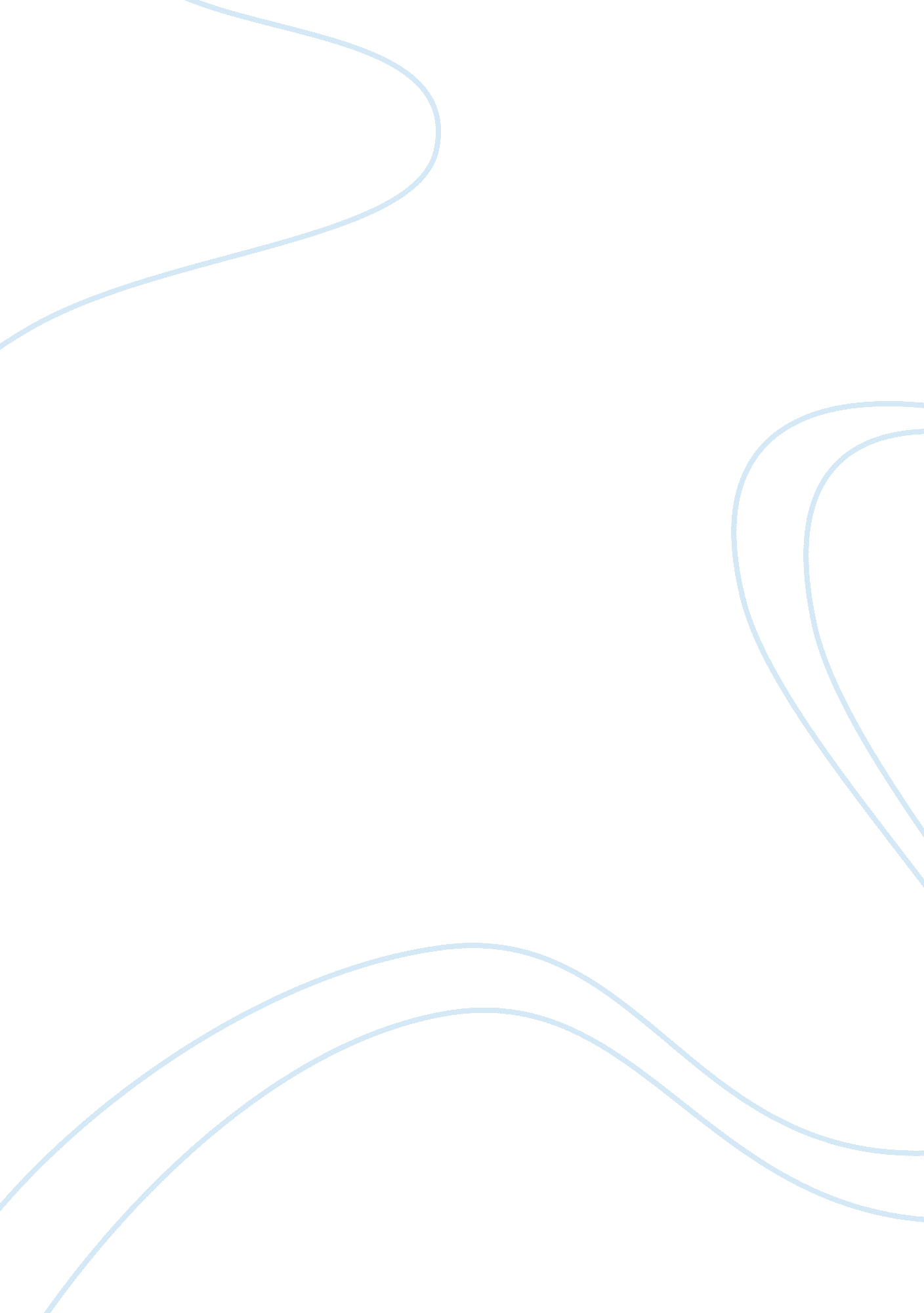 Technology in the newsLinguistics, English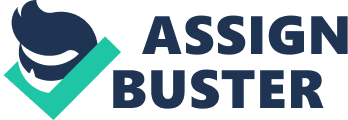 Article Summary HP’s purchase of Autonomy in has caused many problems. The two companies have been holding each other responsible for different malpractices. The matter is being investigated by regulators in the UK and the US. HP knew of the loss-making hardware sales. HP accused Autonomy of having conducted improper transactions to maximize revenues. Autonomy took measures to dismiss the sources creating its negative publicity. HP was undergoing changes in organizational personnel. HP was of the view that someone was attempting to purchase Autonomy under them. Making acquisitions at such a crucial time was not recommendable for HP. There are rumors that some executives of HP may have tried to halt the appointment of the CEO by hiding Autonomy’s negative information. The reports are suggestive of lack of transparency at HP, if things are not more serious. The impact of the latest revelations on HP cannot be predicted with utmost surety at this time, but if HP is found guilty in the future, thus would lead to a big black eye with respect to the public relations. HP might have to face litigation accordingly. 
Article 2 Summary 
Contrary to the perception that there is no more place of new mobile phones in the world, a range of next-generation models will be introduced at the Mobile World Congress (MWS) 2014 (Cutlack). Samsung and Sony have made exceptions by demonstrating their new mobile models at separate events in 2013. This year’s MWC will display new tech such as bendable screens. Companies like Samsung have advertised their new models that will be displayed in MWS 2014. 
Works Cited: 
Adhikari, Richard. “ HP Struggles With Autonomys Sticky Wicket.” Tech News World. 18 Feb. 
2014. Web. 19 Feb. 2014. . 
Cutlack, Gary. “ MWC 2014: what to expect.” Techradar. 18 Feb. 2014. Web. 19 Feb. 2014. 
. 